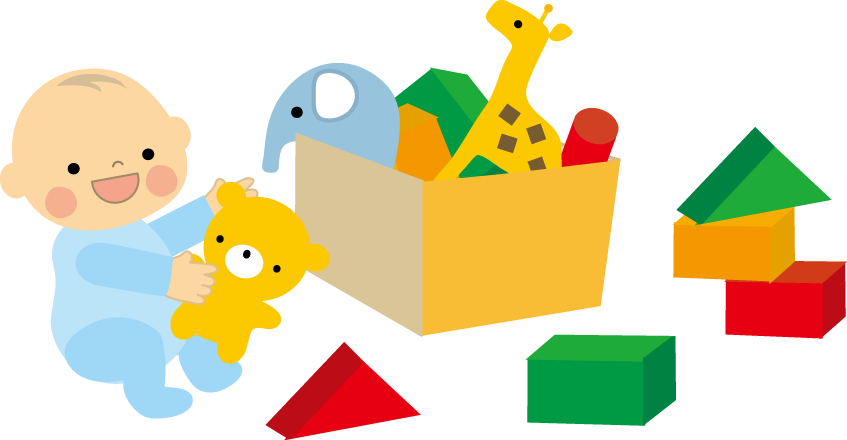 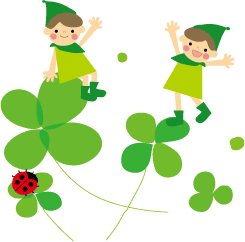 　地域の子育て中のお母さんの集いの場です。お子様と一緒にホッとする楽しいひとときを過ごしてみませんか?！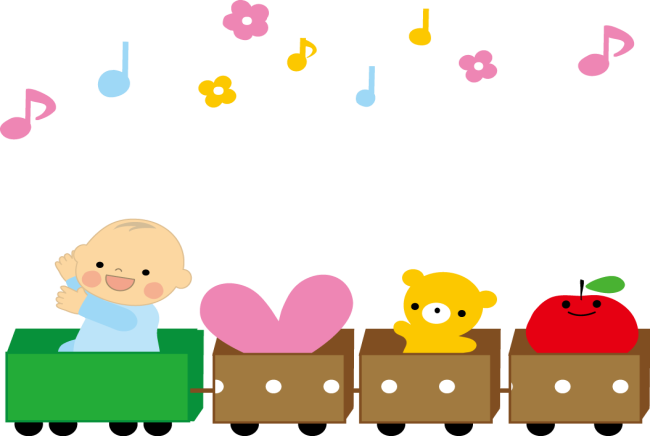 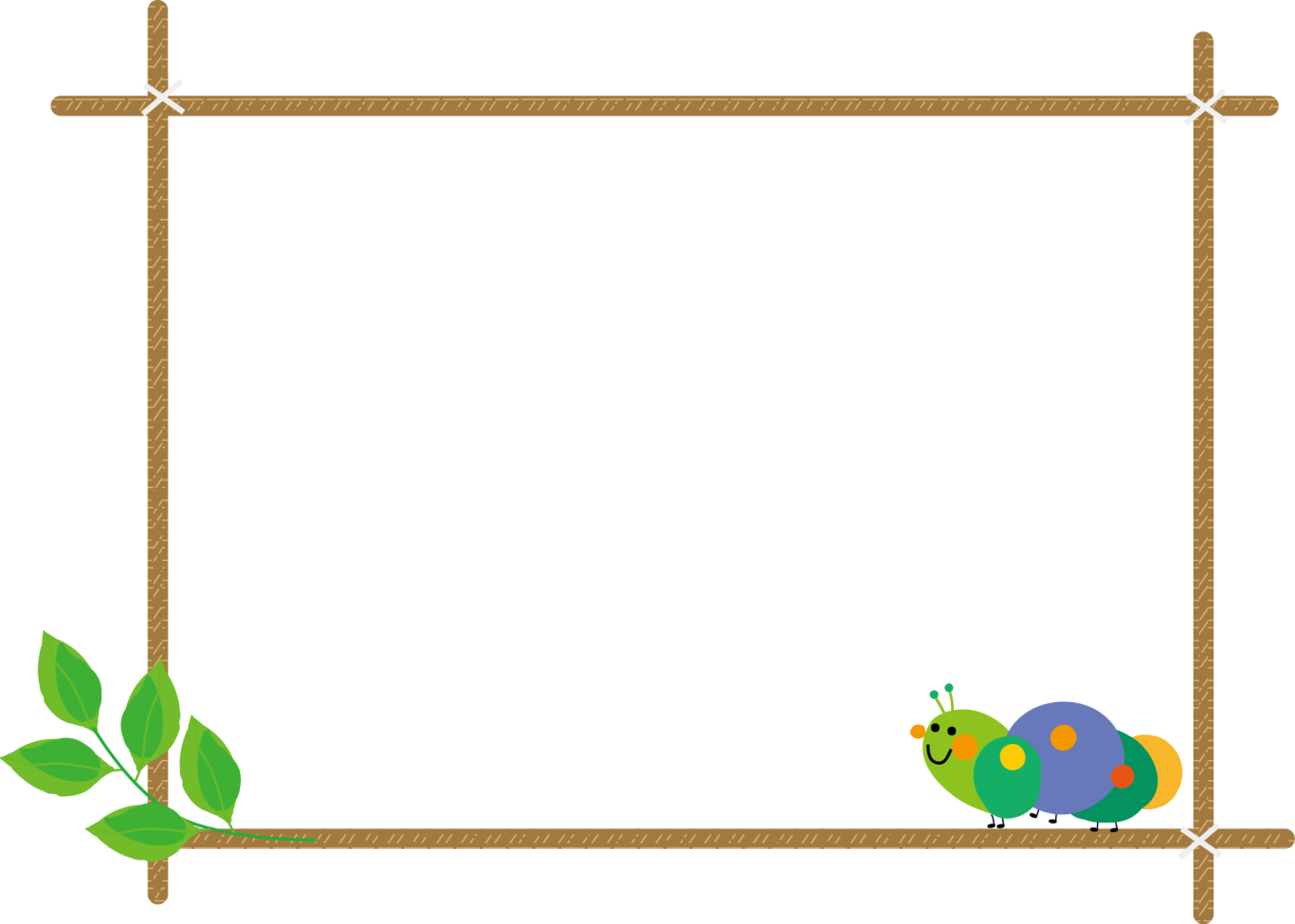 